Workshop Evaluation Questionnaire	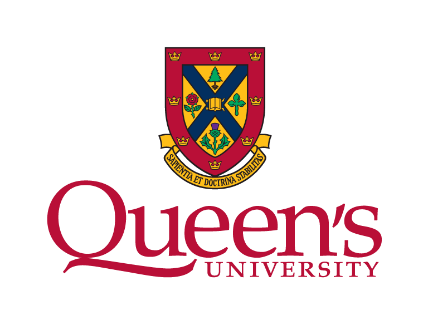 Session Name: ______________________________Date: ______________________________________Please mark an X to indicate your response to the following statements. What is one thing that you learned about in the workshop that you can apply in your role or studies?_________________________________________________________________________________________________________________________________________________________________________________________________________What is one thing that we could do to improve future workshops of this nature?_________________________________________________________________________________________________________________________________________________________________________________________________________StatementStrongly DisagreeDisagreeNeither Agree nor DisagreeAgreeStrongly AgreeThe workshop objectives were clear to meThis workshop covered the objectives wellThe content was relevant to my jobThe workshop activities were engaging and enhanced my learningThe activities allowed me to practice, develop and improve my skillsThe difficulty level of the workshop was appropriateThe facilitator was well preparedThe facilitator was a good communicatorThe facilitator answered questions and was helpfulI will be able to use what I learned in this workshop